OMRON expands its reach in the energy segment through innovative solutions at India Smart Grid Week-2017New Delhi, March 08, 2017: OMRON, the front-runner in ‘Sensing & Control + Think’ technologies, is all geared up to expand its presence in the smart energy segment in India. The company has updated its portfolio with an array of unique and innovative solutions to cater to some of the critical needs faced by utilities in the sector in the country. The solutions have been displayed at the renowned exhibition India Smart Grid Week-2017 ongoing at New Delhi. Believing in its mission of improving lives and contributing to a better society, OMRON aims to support the utilities to manage a considerable proportion of their T&D losses caused due to power theft by providing first-of-its-kind sensing solutions which make the meters ‘tamper evident’ and provide remote disconnect with real-time monitoring. Another notable solution is the Line Monitoring Sensor that has the capability of detecting hooking and leakage at the distribution lines enabling the utilities further. This solutions gains immense importance considering the country has about 400,000 km stretch of distribution lines needing an efficient monitoring and management. Live demos of Flow Sensors and Seismic Sensors, utilised for gas meters, air conditioners & for managing secondary damage caused by earthquakes, has also been displayed. These solutions ensure safety and efficiency of energy usage making residences and business establishments smarter. Explaining the business objectives, Mr. Vinod Raphael, Country Business Head - OMRON Electronic and Mechanical Components business division, India said, “Tomorrow's world is going to run on sensors and data, including the power industry. OMRON has an array of solutions to help India become smarter and energy efficient. This resonates well with many key initiatives of the government like National Smart Grid Mission, deployment of 250 mn Smart Meters by 2027, Smart Cities Mission, rural electrification by 2019, etc.” As per the industry reports, India is the 3rd largest producer of electricity in the world, however, the T&D losses run to the tune of $ 16 bn per annum. Power theft and pilferage are some of the key causes contributing to this mismanagement. "We also strive to widen our reach to the key stakeholders, especially utilities, as we believe our Sensing & Control + Think solutions have the right capabilities and long-term appeal to contribute towards many of the issues affecting their performance and the demand-supply management in the sector,” Vinod added. OMRON’s tamper detection sensor was unveiled in last year’s ISGW and has now been empanelled in the Smart Grid lab of Tata Power along with other solutions. India Smart Grid Week is the third edition of the Conference cum Exhibition on Smart Grids and Smart Cities, organized by India Smart Grid Forum (ISGF).About OmronOMRON CORPORATION is a global leader in the field of automation based on its core technology of sensing & control + Think. OMRON's business fields cover a broad spectrum, ranging from industrial automation and electronic components to automotive electronic components, social infrastructure systems, healthcare, and environmental solutions. Established in 1933, OMRON has about 39,000 employees worldwide, working to provide products and services in more than 110 countries and regions. In the field of industrial automation, OMRON supports manufacturing innovation by providing advanced automation technologies and products, as well as through extensive customer support, in order to help create a better society. Omron Electronics and Mechanical components division, head quartered in Japan, started its operations in India in 2003. Being a leading manufacturer and provider of advanced electronic components in the country, OMRON provides highest quality through the development of high-precision, high-performance components, electronic parts and electronic devices. The portfolio includes relays, switches, connectors, MEMS flow sensors, pressure sensors and Seismic Sensors being utilised in varied industries such as consumer, commercial, energy, home appliances, industrial, automotive to name just a few. The company has an extensive sales network consisting of regional sales engineers, customer service staff and an authorized distributor network. To learn more, please visit:, www.omron.co.in, www.omron.com/ecb  https://www.linkedin.com/company/omron-india;   www.facebook.com/omron.in ; www.twitter.com/omronindia  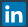 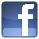 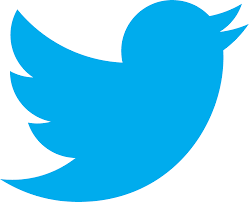 For further information, please contact:Ankur Bhat, Corporate Communications, Omron, +91 9899819904, ankurb@ap.omron.comJaskaran Gautam, Corporate Communications, Omron, +91 7838491307, jaskarang@ap.omron.comRicha Shrotriya, Weber Shandwick, +91 9560144115, rshrotriya@webershandwick.comSeemanti Ghatak, Weber Shandwick, +91 8527855264, sghatak@webershandwick.com